Итоги ярмарки вакансий и учебных рабочих мест "Планета ресурсов"23 сентября 2021г. центром занятости населения Темрюкского района была проведена ярмарка вакансий рабочих мест.           В ярмарке приняли участие представители 17 учебных заведений Краснодарского края и г. Керчь и 11 организаций района.В рамках мероприятия был проведен круглый стол для учебных заведений и работодателей с обсуждением актуальных вопросов трудоустройства граждан и возможности прохождения профессионального обучения.Участники ярмарки были проинформированы о возможности ознакомления с вакансиями в информационно-аналитической системе Общероссийская база вакансий “Работа в России”.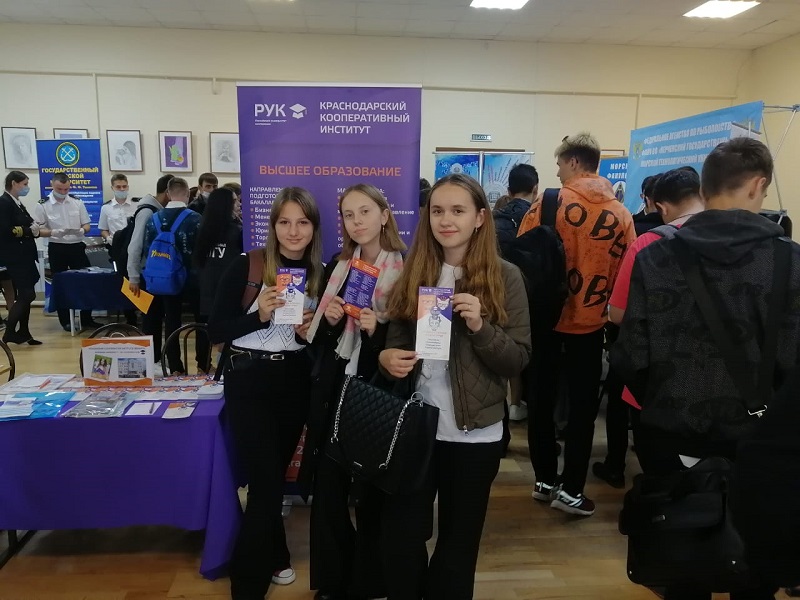 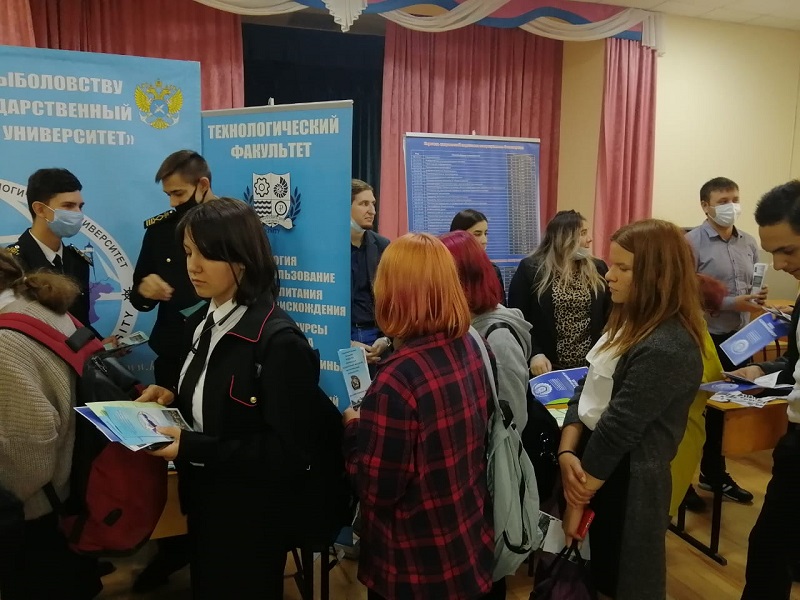 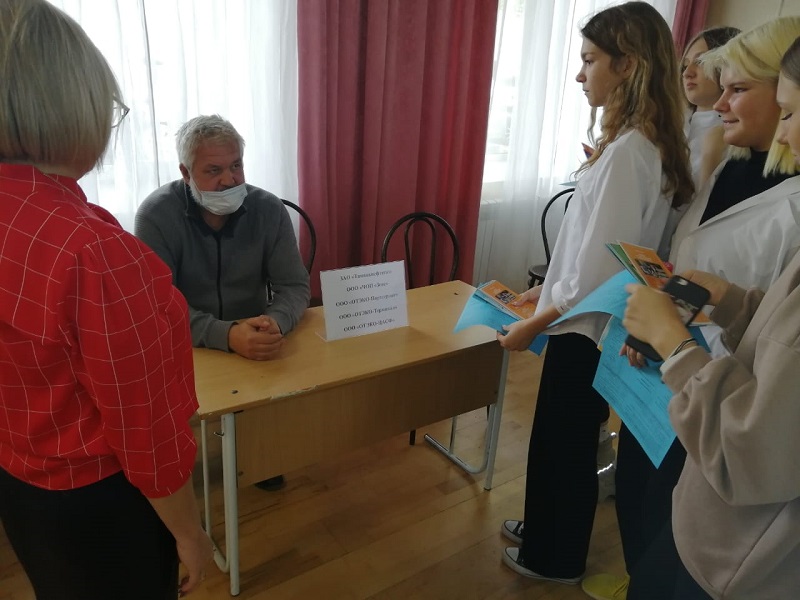 